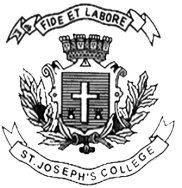 ST. JOSEPH’S COLLEGE (AUTONOMOUS), BENGALURU-27B.COM- IV SEMESTERFINAL EXAMINATION- APRIL-2017BC 4215- Financial Markets and Institutions(For supplementary candidates)Do not write the register number on the question paperPlease attach the question paper along with the answer script.Time: 2 ½ Hours	                  Max Marks: 70Section-AI. Answer any FIVE questions. Each question carries 2 marks.                         (2x5 = 10)1. Write a note on Gilt funds2. Give the meaning of IPO and Rights issue3. Who is a Jobber?4. What do you mean by venture capital?5. Give the meaning of mutual funds.6. Mention the advantages of ATM.7. What is FDI?Section- BII. Answer any THREE questions. Each question carries 5 marks                      (3X5=15)  8. Highlight the advantages of Primary markets.9. Explain the different types of speculators.10. What are the advantages of Mutual funds? Explain11. “Plastic money is safer than paper money” Comment12. Differentiate between ADR and GDR.Section- CIII. Answer any THREE questions. Each question carries 10 marks.                 (3x10=30)13. Explain in detail the players in Secondary markets.14. Explain the various Non-Banking financial intermediaries.  15. Explain the schemes of Mutual funds. 16. Highlight and discuss the recent trends in financial services. 17. Explain the advantages and disadvantages of FDI.Section - DIV. Answer the following COMPULSORY question.(1x15=15)18. You are working in a Merchant Banking firm, as an issue manager. As an advisory service you are approached by CarpediaPvt Ltd which is “going public”. As part of the service, explain various listing guidelines to be followed as per SEBI regulations. Further highlight the procedure for issue of debentures for CarpediaPvt Ltd. 